Број 501-10 /2020 -05Датум  12.02.2020 годОБАВЕШТЕЊЕ О ПОДНЕТОМ ЗАХТЕВУ ЗА ОДЛУЧИВАЊЕ О ПОТРЕБИ ПРОЦЕНЕ УТИЦАЈА ПРОЈЕКТА НА ЖИВОТНУ СРЕДИНУ	Носилац пројекта ,АКИ ЛОВАЦ д.о.о из Мале Плане„ кога заступа директор Митровић Миливоје а преко пуномоћника Антанасковић Марка из Прокупља поднео је захтев за одлучивање о потреби процене утицаја Пројекта – Станице за снабдевање моторних возила горивом  и ТНГ са пратећим објектима-  : продајно-пословни простор и ручна перионица  у ул. Косте Војиновића бб.  на кат.парц.бр. 3572/7  Прокупље-град на територији града Прокупља.	Обавештавaмо Вас  да можете извршити јавни увид у податке и документацију из захтева носиоца пројекта, у просторијама овог органа канц.бр.12 СО Прокупље  у улици Татковој бр.2  у периоду од 12.02.2020  до 22.02.2020 год.  у времену од 10.00 до 12.00 ч.   	У року од 10 дана од дана пријема овог обавештења, можете доставити мишљења овом органу, о захтеву за одлучивање о потреби процене утицаја предметног пројекта на животну средину.	Овај орган ће у року од 10 дана од дана истека рока из става 3. овог обавештења донети одлуку о томе да ли је за предложени пројекат потребна процена утицаја на животну средину.Обавештење  на основу чл.10 ст.1и2 ,чл.29 став 1 Закона о процени утицаја на животну средину/Сл.гл.Р Србије број 135/04.Достављено: -   ЈКП  „ Хамеум – Служба за сарадњу са грађанима„(Месна Заједница)  - архиви.	 - сајт Градске управе Града Прокупља															`	`												ОБРАЂИВАЧ						 Сарадник процене утицаја на животну средину					 Дипл.биолог Светлана Јовићевић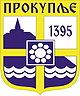 РЕПУБЛИКА СРБИЈАГРАДСКА  УПРАВА ГРАДА ПРОКУПЉАOдељење за урбанизам, комунално-стамбене делатности и грађевинарствоНикодија Стојановића 2, 18400 Прокупље, www.prokuplje.org.rs